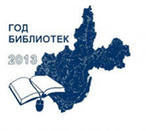 Куйтунская  центральная библиотека27 мая проводит день открытых дверейв программе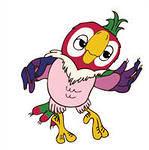  «Мультфильмов яркий хоровод»-путешествие по произведениям и мультфильмамдетских писателей юбиляров 2013года.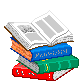      «Сокровищницы русской речи»- библиотечно- библиографическая игра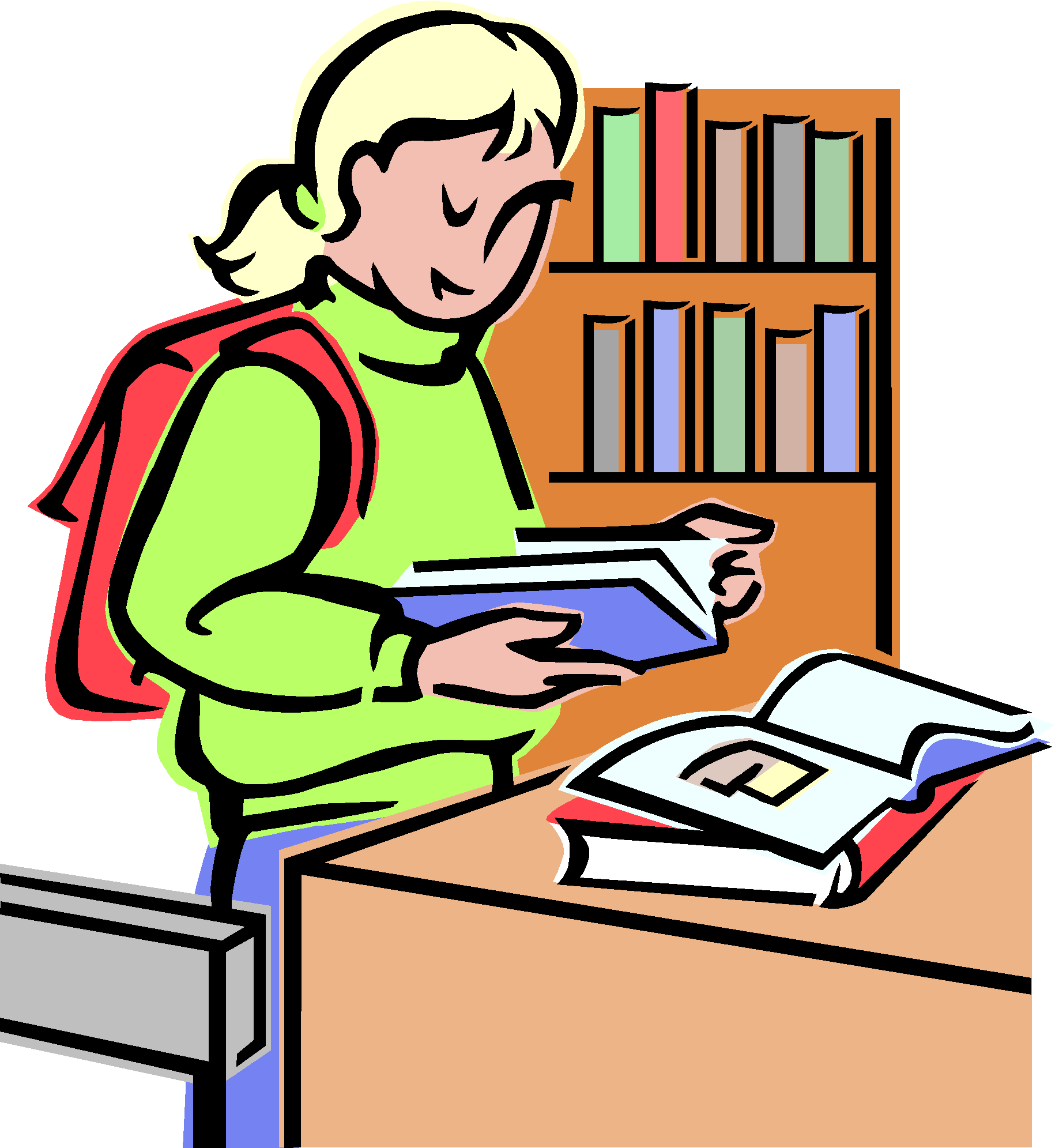 «Запишись в библиотеку и получи приз»- акция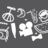 «Лучше нас- только наши читатели»-                               читательская афиша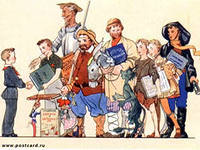 «Мы с Вами знакомы давно»- флэш -моб